Wirtualna galeria prac plastycznych uczniów klas VIITemat: „Fotokolaż”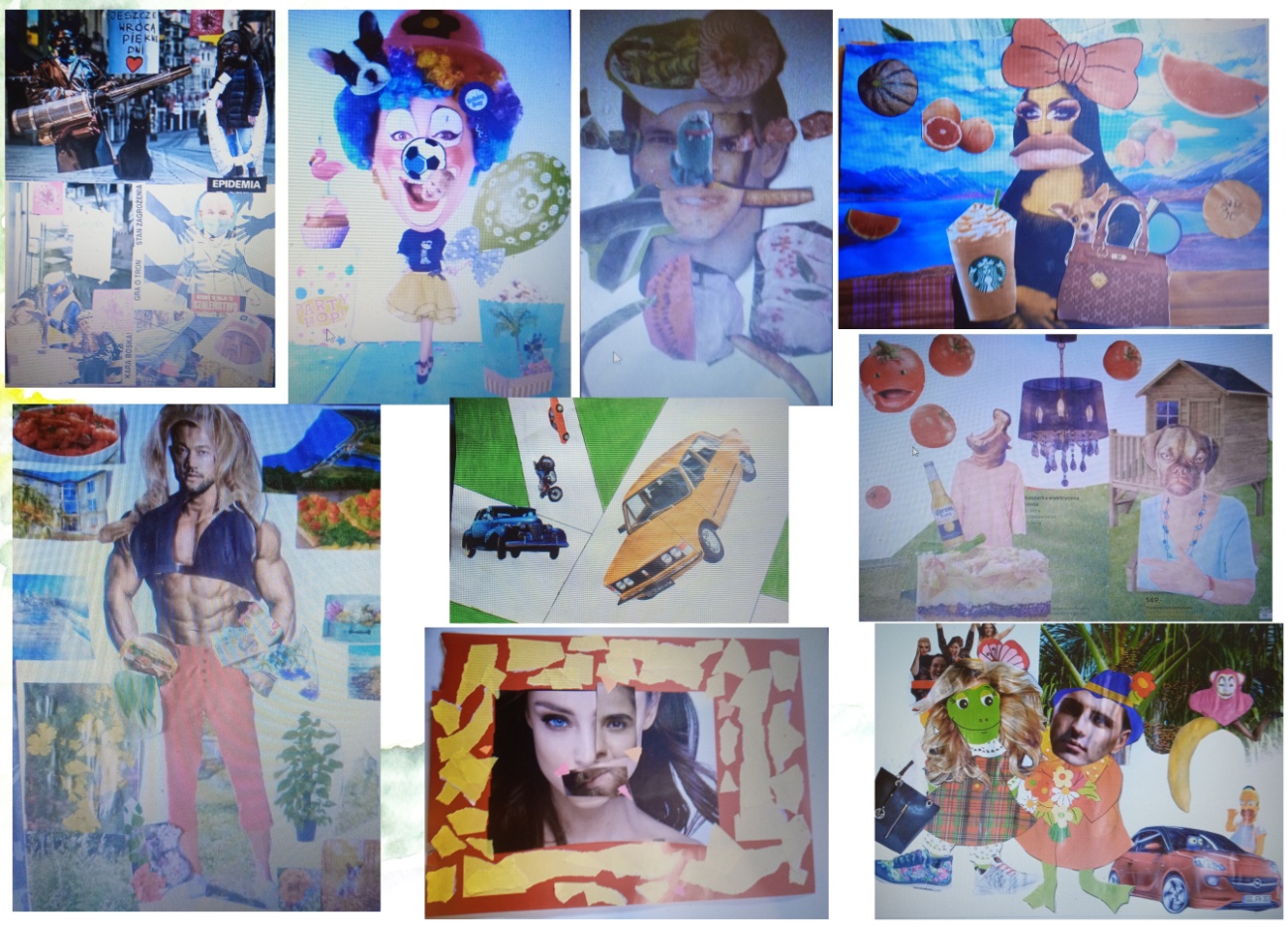 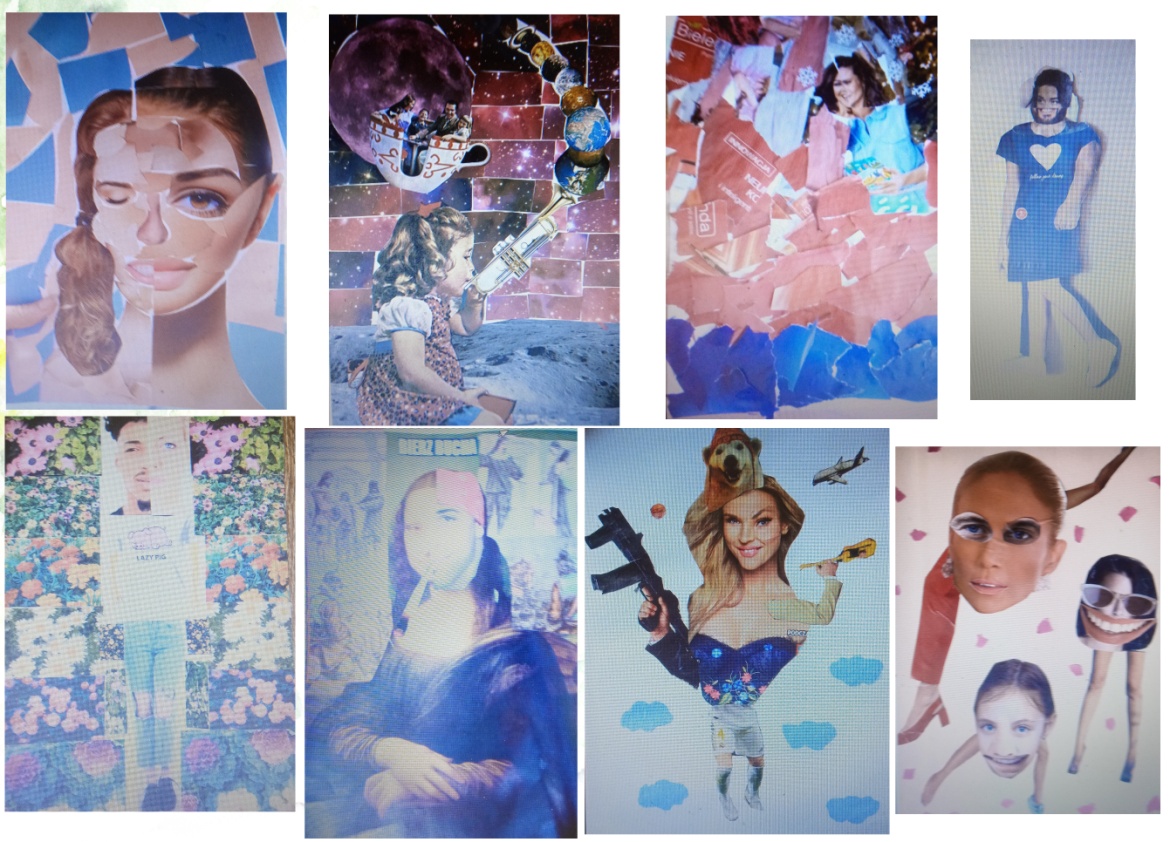 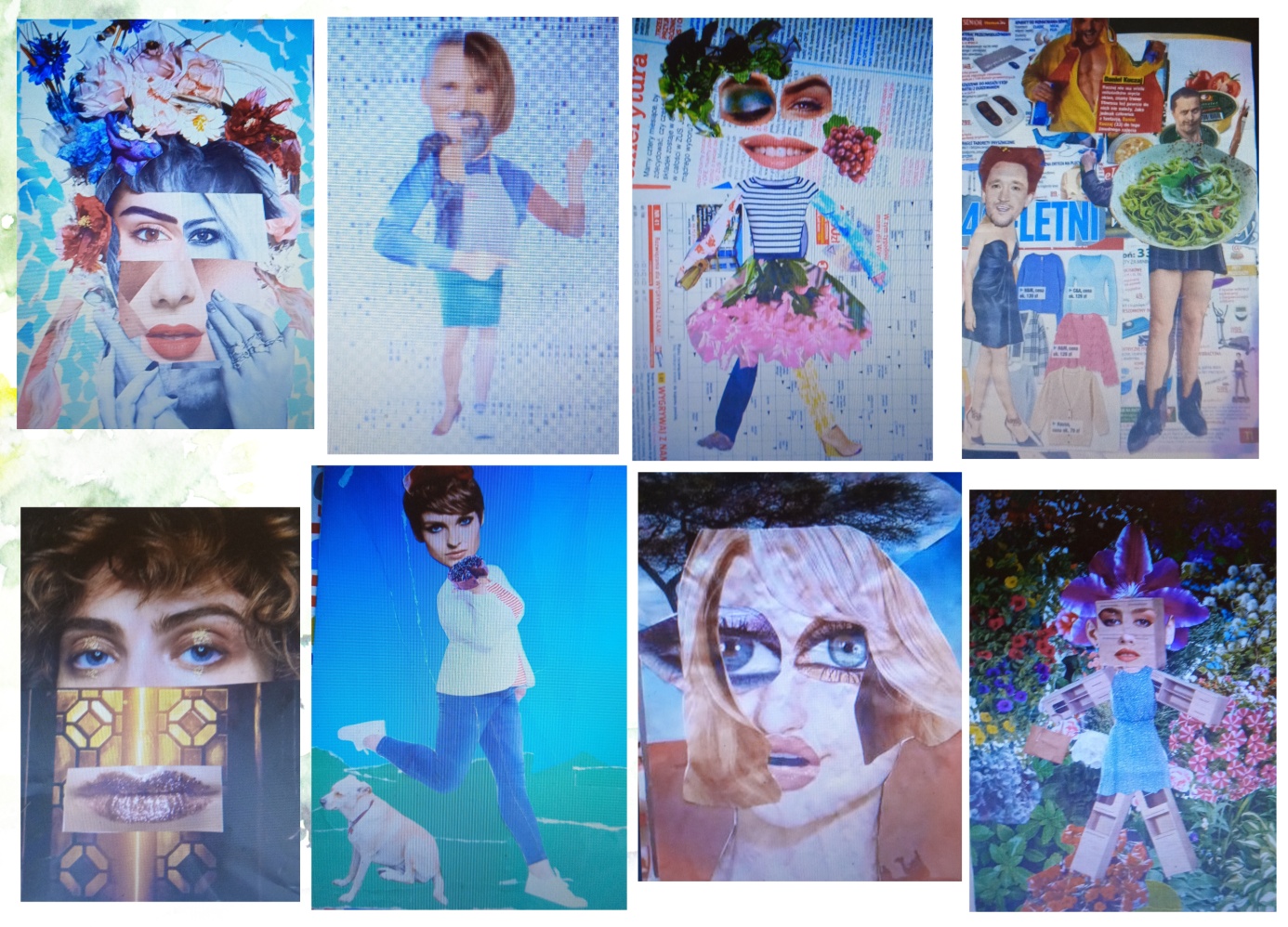 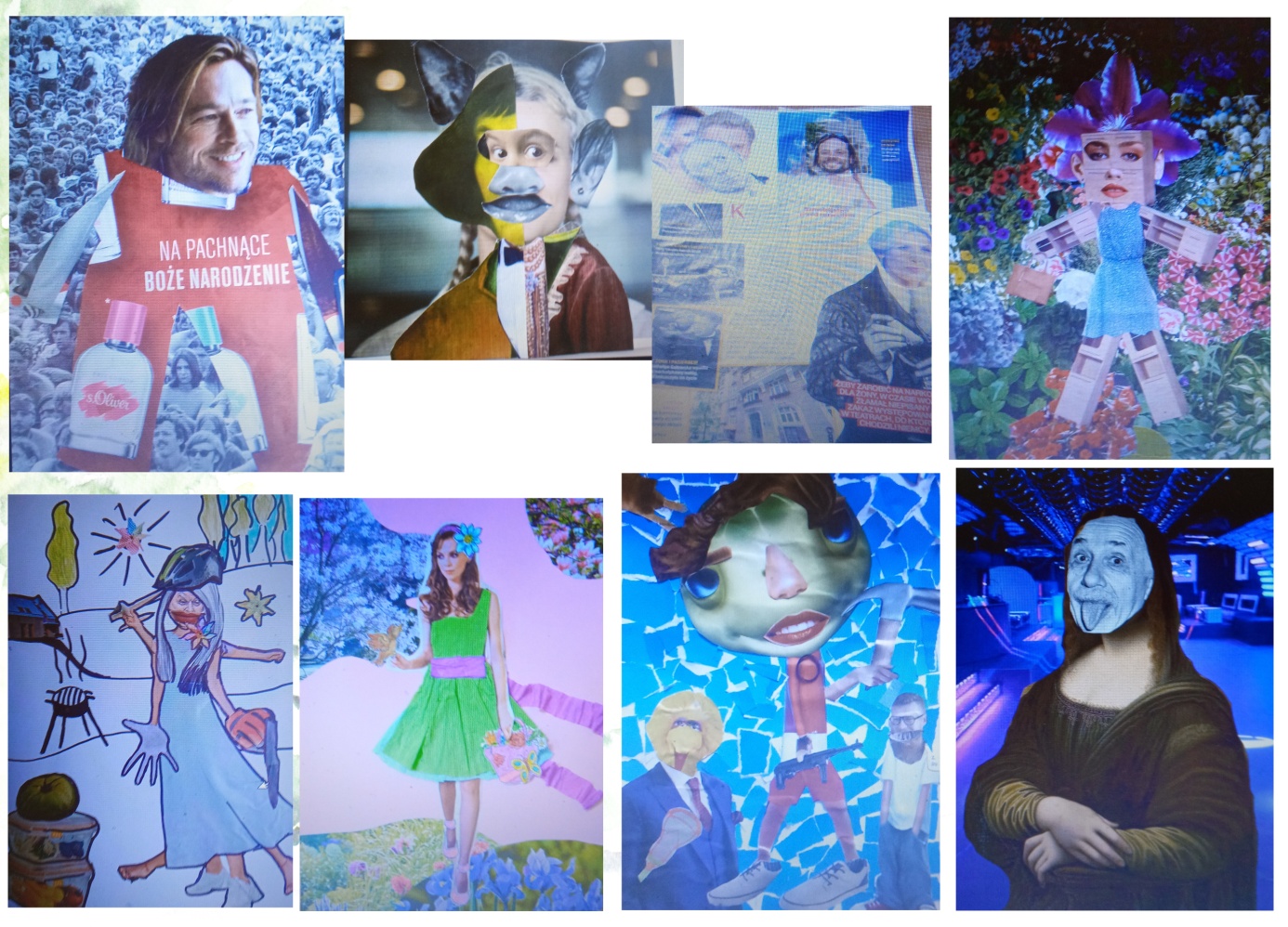 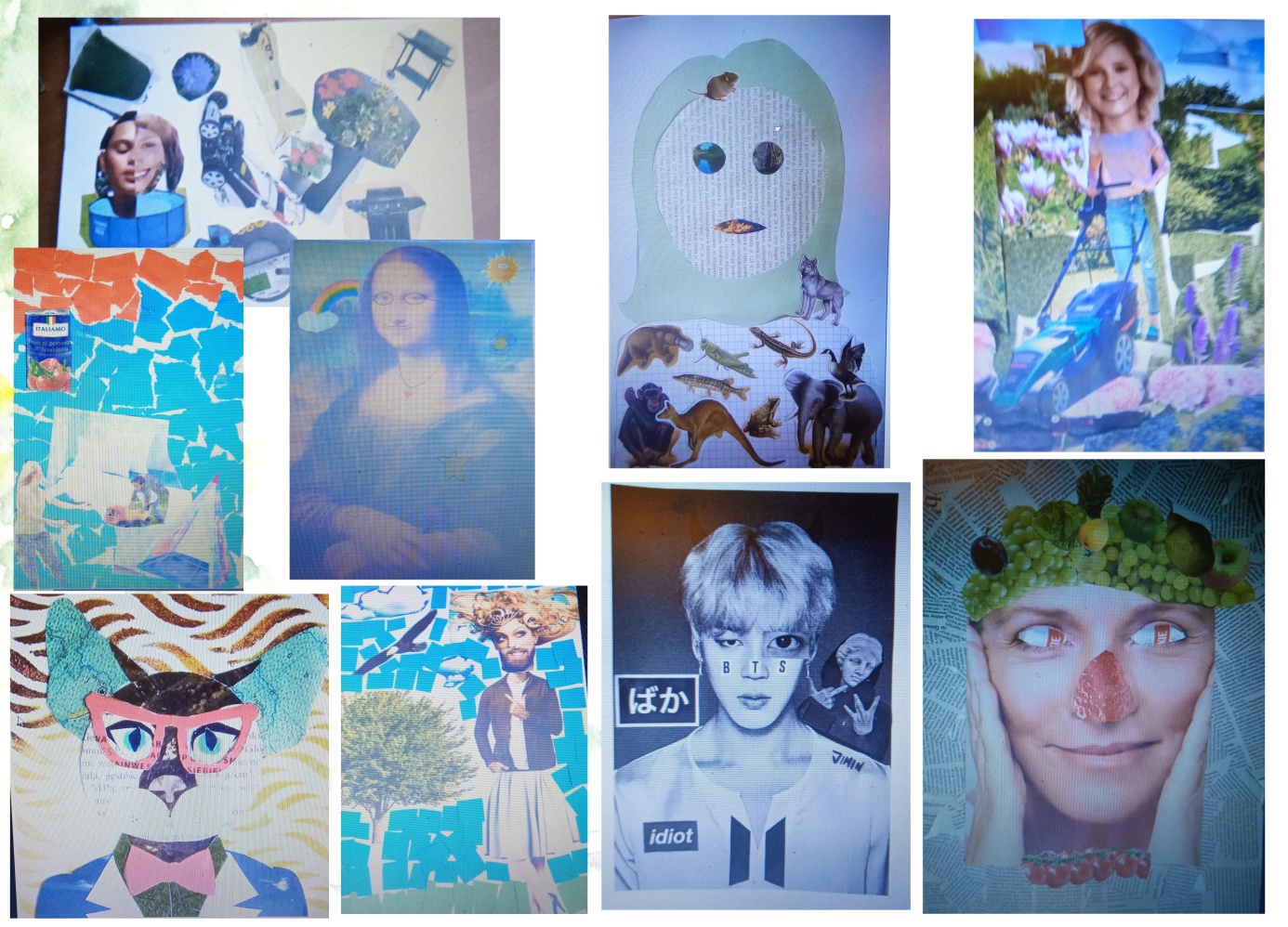 